Одномандатный избирательный округ №20(лист 1 всего 2)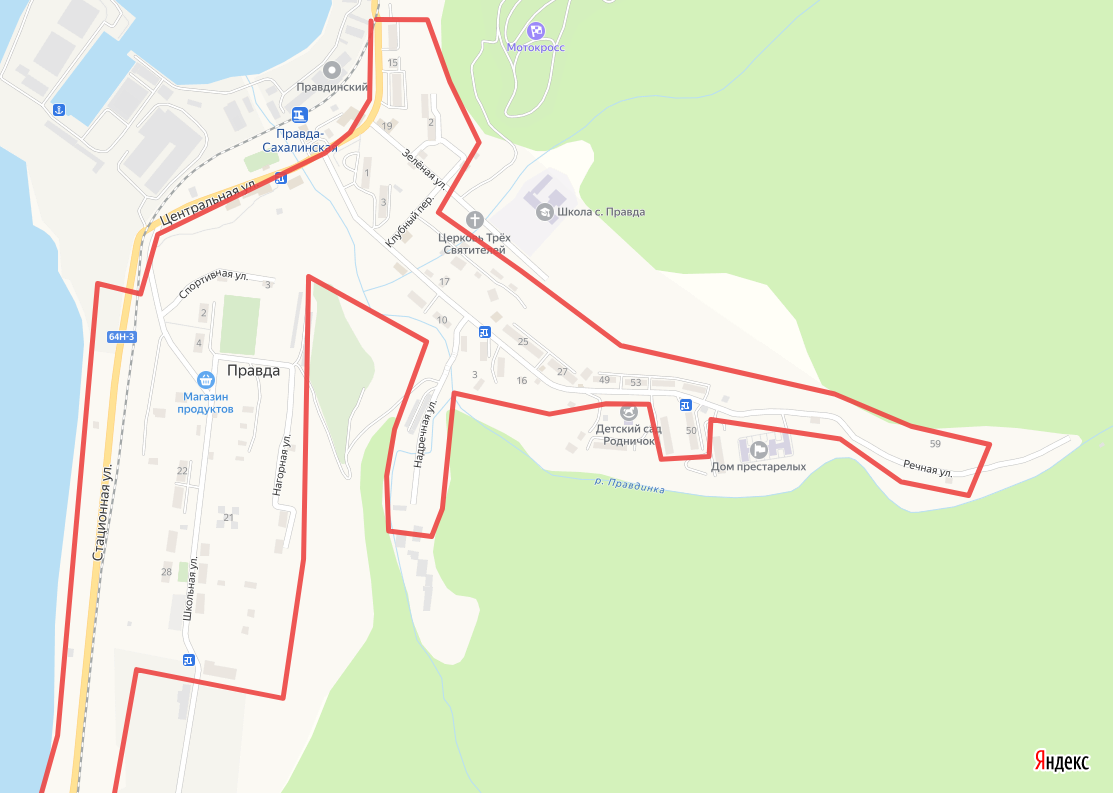 